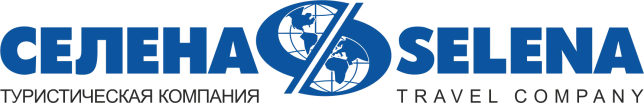 ЖЕМЧУЖИНЫ ДАГЕСТАНАЭкскурсионный тур5 днейЗаезды 2024 по четвергамООО ТК «СЕЛЕНА» оставляет за собой право изменять порядок и время проведения экскурсий, сохраняя программу в целом!В стоимость тура включено:
— транспортное обслуживание по программе
— экскурсионное обслуживание по программе— проживание по схеме: 1 ночь в Махачкале, 3 в Дербенте
— двухразовое питание: завтраки на базе и обеды по программе
— входные билеты в музеиВ стоимость тура не включено:— катание на катере по каньону (от 300 рублей)— авиа- и ж/д билеты— входные билеты в комплекс пещер Нохъо (500 рублей)— ужины— сувениры и другие личные покупкиДополнительные услуги:— Доп. ночь в отеле при двухместном размещении — 6 000— Доп. ночь в отеле при одноместном размещении — 5 500— Доп. ночь в отеле при трехместном размещении — 7 000Авиа- и ж/д билет до Махачкалы и обратно1 ДЕНЬМахачкалаМахачкалаСбор группы в аэропорту г. Махачкала. Рекомендуемое время прилета — до 13:00-13:30.Групповые трансферы:— аэропорт «Уйташ»— ж/д вокзал, г. МахачкалаНачинается наш тур с самой приятной его части – традиционного кавказского гостеприимства. Обед пройдет в заведении г. Махачкала, где будет подана национальная кухня народов Дагестана.Город контрастов и национального колорита, столица республики Дагестан готова поделиться с вами своими секретами и красотой. Во время обзорной экскурсии вы увидите Махачкалу с высоты птичьего полёта, поднявшись на обзорную площадку на горе Тарки.Далее вы спуститесь к главной мечети республики – Юсуф Бей Джами, где поближе познакомитесь с ее архитектурой и внутренним убранством.Завершите знакомство с городом прогулкой по Родопскому бульвару, названному в честь горного массива Родопы, находящегося в Болгарии. Здесь проходит городская набережная и находится городской пляж, летний сад, аварский и кумыкский театры. Бульвар является сосредоточением памятников в честь деятелей культуры и искусства Дагестана. Ненадолго окунётесь в неспешную жизнь беззаботных горожан, для которых бульвар – излюбленное место для прогулок.После завершения программы вы отправитесь в отель в г. Махачкала.2 ДЕНЬСулакский каньонСулакский каньонЗавтрак в отеле. ВыселениеЯркие эмоции вам обеспечит катание на скоростном катере по крупнейшему водохранилищу Северного Кавказа за дополнительную плату (от 300 рублей). Вы увидите потрясающее своей красотой ущелье, на дне которого под толщей воды покоится аул Старый Чиркей.Вас ждет самая яркая и узнаваемая достопримечательность Дагестана, самый глубокий каньон в Европе. Знаменитая зелёная ленточка Сулакского каньона, извиваясь между тесных скал, сверкая на солнце несет свои воды от плотины Чиркейской ГЭС до Миатлинской плотины. С обзорной площадки поселка Дубки вам откроется вид на самые эффектные его изгибы.Побываем в одном из самых интересных мест в Дагестане – комплекс пещера «Нохъо», где пещеры объединяются навесным мостом, размещенным на возвышенности над рекой Сулак, по обе стороны которого присутствуют смотровые площадки, откуда открываются невообразимые виды. Здесь у вас будет возможность совершить прыжок с тарзанки за дополнительную плату.На обед будет подана свежевыловленная зажаренная на углях до хрустящей корочки форель (Возможна замена главного блюда по запросу).Переезд в отель в г. Дербент.3 ДЕНЬГорный ДагестанГорный ДагестанЗавтрак в отеле.Свободный день. На третий день у вас будет возможность присоединиться к однодневным экскурсиям за дополнительную плату на свой выбор:— Хунзах— Гамсутль, Чох— Гуниб, Салта— Кахиб. Гоор— Кубачи— АхтыЛибо провести этот день в Дербенте, посетить пляж или выбрать любую другую активность.4 ДЕНЬДербент- Лунь-Нарын-КалаДербент- Лунь-Нарын-КалаЗавтрак в отеле.Первая остановка будет у экраноплана «Лунь» — гениального творения советской инженерии. Хорошо сохранившийся до наших дней, бывший несколько лет законсервированным в прибрежной зоне города Каспийск, сейчас он ждёт дня, когда гордо расправит крылья в центре строящегося парка Патриот.Далее нас ждет посещение цитадели Нарын-Кала откроет вам древнюю историю крепости, которая сотни лет защищала город от нашествия кочевников и завоевателей. Сохранившаяся для потомков, она является символом мужества и непобедимости народов Кавказа.Во время прогулки по узким улочкам старого города, окутанным ароматами свежей выпечки, вы прочувствуете неповторимый восточный колорит ДербентаЧтобы увезти с собой не только воспоминания, но и памятные подарки, в программу включено посещение сувенирной лавки, где можно приобрести изделия местных мастеров, чай, сладости и многое другое.Отъезд в отель. Свободное время5 ДЕНЬЮжный Дагестан-ХучниЮжный Дагестан-ХучниЗавтрак в отеле. Освобождение номеров.Сегодня вам предстоит исследовать Южный Дагестан, где вы познакомитесь с бытом и традициями табасаранского народа.Вам предстоит недолгий переезд в Хучни — центр Табасаранского района и осмотр его достопримечательностей. Это крепость «Семи братьев и одной сестры», которая как символ героического прошлого народа возвышается над селом. И небольшой, но очень живописный Ханагский водопад, у подножия которого любят отдыхать местные жители.После этого вы заглянете на обед в Этно-комплекс. Здесь вы сможете попробовать себя в приготовлении традиционного чуду и ковроткачествеГрупповой трансфер в аэропорт и ж/д вокзал Махачкалы по отъезду.Время вылета из Дагестана — после 18:00.Тип размещенияСтоимостьПериод действие ценыПри двух-трех местном размещении30 00029.02.2024-01.07.202403.10.2024-02.12.2024При одноместном размещении42 00029.02.2024-01.07.202403.10.2024-02.12.2024Детям до 12 лет27 00029.02.2024-01.07.202403.10.2024-02.12.2024При двух-трех местном размещении33 00004.07.2024-30.09.2024При одноместном размещении45 00004.07.2024-30.09.2024Детям до 12 лет30 00004.07.2024-30.09.2024